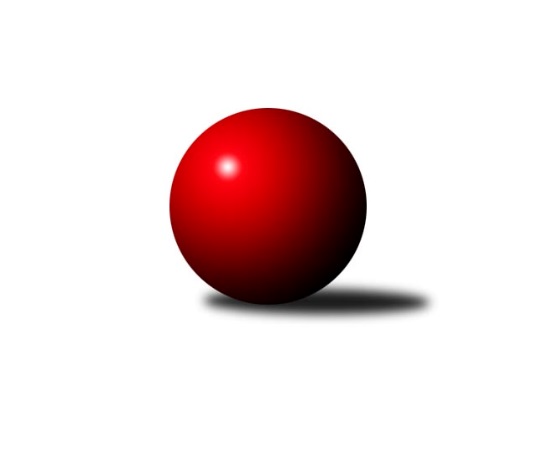 Č.1Ročník 2021/2022	13.6.2024 Přebor Domažlicka 2021/2022Statistika 1. kolaTabulka družstev:		družstvo	záp	výh	rem	proh	skore	sety	průměr	body	plné	dorážka	chyby	1.	Holýšov D	1	1	0	0	6.0 : 2.0 	(7.5 : 4.5)	2437	2	1724	713	60	2.	Kdyně C	1	1	0	0	6.0 : 2.0 	(7.0 : 5.0)	2454	2	1727	727	57	3.	Díly B	1	1	0	0	6.0 : 2.0 	(6.0 : 6.0)	2222	2	1593	629	77	4.	Újezd C	0	0	0	0	0.0 : 0.0 	(0.0 : 0.0)	0	0	0	0	0	5.	Újezd B	1	0	0	1	2.0 : 6.0 	(6.0 : 6.0)	2203	0	1605	598	86	6.	Zahořany B	1	0	0	1	2.0 : 6.0 	(5.0 : 7.0)	2216	0	1630	586	86	7.	Holýšov C	1	0	0	1	2.0 : 6.0 	(4.5 : 7.5)	2304	0	1654	650	87Tabulka doma:		družstvo	záp	výh	rem	proh	skore	sety	průměr	body	maximum	minimum	1.	Kdyně C	1	1	0	0	6.0 : 2.0 	(7.0 : 5.0)	2454	2	2454	2454	2.	Zahořany B	0	0	0	0	0.0 : 0.0 	(0.0 : 0.0)	0	0	0	0	3.	Újezd C	0	0	0	0	0.0 : 0.0 	(0.0 : 0.0)	0	0	0	0	4.	Díly B	0	0	0	0	0.0 : 0.0 	(0.0 : 0.0)	0	0	0	0	5.	Holýšov D	0	0	0	0	0.0 : 0.0 	(0.0 : 0.0)	0	0	0	0	6.	Újezd B	1	0	0	1	2.0 : 6.0 	(6.0 : 6.0)	2203	0	2203	2203	7.	Holýšov C	1	0	0	1	2.0 : 6.0 	(4.5 : 7.5)	2304	0	2304	2304Tabulka venku:		družstvo	záp	výh	rem	proh	skore	sety	průměr	body	maximum	minimum	1.	Holýšov D	1	1	0	0	6.0 : 2.0 	(7.5 : 4.5)	2437	2	2437	2437	2.	Díly B	1	1	0	0	6.0 : 2.0 	(6.0 : 6.0)	2222	2	2222	2222	3.	Újezd C	0	0	0	0	0.0 : 0.0 	(0.0 : 0.0)	0	0	0	0	4.	Újezd B	0	0	0	0	0.0 : 0.0 	(0.0 : 0.0)	0	0	0	0	5.	Kdyně C	0	0	0	0	0.0 : 0.0 	(0.0 : 0.0)	0	0	0	0	6.	Holýšov C	0	0	0	0	0.0 : 0.0 	(0.0 : 0.0)	0	0	0	0	7.	Zahořany B	1	0	0	1	2.0 : 6.0 	(5.0 : 7.0)	2216	0	2216	2216Tabulka podzimní části:		družstvo	záp	výh	rem	proh	skore	sety	průměr	body	doma	venku	1.	Holýšov D	1	1	0	0	6.0 : 2.0 	(7.5 : 4.5)	2437	2 	0 	0 	0 	1 	0 	0	2.	Kdyně C	1	1	0	0	6.0 : 2.0 	(7.0 : 5.0)	2454	2 	1 	0 	0 	0 	0 	0	3.	Díly B	1	1	0	0	6.0 : 2.0 	(6.0 : 6.0)	2222	2 	0 	0 	0 	1 	0 	0	4.	Újezd C	0	0	0	0	0.0 : 0.0 	(0.0 : 0.0)	0	0 	0 	0 	0 	0 	0 	0	5.	Újezd B	1	0	0	1	2.0 : 6.0 	(6.0 : 6.0)	2203	0 	0 	0 	1 	0 	0 	0	6.	Zahořany B	1	0	0	1	2.0 : 6.0 	(5.0 : 7.0)	2216	0 	0 	0 	0 	0 	0 	1	7.	Holýšov C	1	0	0	1	2.0 : 6.0 	(4.5 : 7.5)	2304	0 	0 	0 	1 	0 	0 	0Tabulka jarní části:		družstvo	záp	výh	rem	proh	skore	sety	průměr	body	doma	venku	1.	Újezd C	0	0	0	0	0.0 : 0.0 	(0.0 : 0.0)	0	0 	0 	0 	0 	0 	0 	0 	2.	Zahořany B	0	0	0	0	0.0 : 0.0 	(0.0 : 0.0)	0	0 	0 	0 	0 	0 	0 	0 	3.	Újezd B	0	0	0	0	0.0 : 0.0 	(0.0 : 0.0)	0	0 	0 	0 	0 	0 	0 	0 	4.	Kdyně C	0	0	0	0	0.0 : 0.0 	(0.0 : 0.0)	0	0 	0 	0 	0 	0 	0 	0 	5.	Holýšov C	0	0	0	0	0.0 : 0.0 	(0.0 : 0.0)	0	0 	0 	0 	0 	0 	0 	0 	6.	Holýšov D	0	0	0	0	0.0 : 0.0 	(0.0 : 0.0)	0	0 	0 	0 	0 	0 	0 	0 	7.	Díly B	0	0	0	0	0.0 : 0.0 	(0.0 : 0.0)	0	0 	0 	0 	0 	0 	0 	0 Zisk bodů pro družstvo:		jméno hráče	družstvo	body	zápasy	v %	dílčí body	sety	v %	1.	Tatiana Maščenko 	 Holýšov D 	1	/	1	(100%)	2	/	2	(100%)	2.	Jaroslav Získal st.	Újezd B 	1	/	1	(100%)	2	/	2	(100%)	3.	Josef Kriška 	 Holýšov D 	1	/	1	(100%)	2	/	2	(100%)	4.	Jiří Havlovic 	Zahořany B 	1	/	1	(100%)	2	/	2	(100%)	5.	Marta Kořanová 	Kdyně C 	1	/	1	(100%)	2	/	2	(100%)	6.	Bohumil Jirka 	 Holýšov D 	1	/	1	(100%)	2	/	2	(100%)	7.	Anna Löffelmannová 	Kdyně C 	1	/	1	(100%)	2	/	2	(100%)	8.	Jan Štengl 	 Holýšov C 	1	/	1	(100%)	2	/	2	(100%)	9.	Dana Kapicová 	 Díly B 	1	/	1	(100%)	2	/	2	(100%)	10.	Jozef Šuráň 	 Holýšov C 	1	/	1	(100%)	1.5	/	2	(75%)	11.	Marta Volfíková 	 Díly B 	1	/	1	(100%)	1	/	2	(50%)	12.	Roman Chlubna 	 Holýšov D 	1	/	1	(100%)	1	/	2	(50%)	13.	Libor Benzl 	Zahořany B 	1	/	1	(100%)	1	/	2	(50%)	14.	Veronika Dohnalová 	Kdyně C 	1	/	1	(100%)	1	/	2	(50%)	15.	Kristýna Krumlová 	Kdyně C 	1	/	1	(100%)	1	/	2	(50%)	16.	Antonín Kühn 	Újezd B 	1	/	1	(100%)	1	/	2	(50%)	17.	Antonín Anderle 	 Díly B 	1	/	1	(100%)	1	/	2	(50%)	18.	Martin Kuneš 	 Díly B 	1	/	1	(100%)	1	/	2	(50%)	19.	Jana Dufková st.	Újezd B 	0	/	1	(0%)	1	/	2	(50%)	20.	Jaroslava Löffelmannová 	Kdyně C 	0	/	1	(0%)	1	/	2	(50%)	21.	Jaroslav Buršík 	 Díly B 	0	/	1	(0%)	1	/	2	(50%)	22.	František Novák 	 Holýšov C 	0	/	1	(0%)	1	/	2	(50%)	23.	Jitka Kutilová 	Zahořany B 	0	/	1	(0%)	1	/	2	(50%)	24.	Slavěna Götzová 	Zahořany B 	0	/	1	(0%)	1	/	2	(50%)	25.	Věra Horvátová 	Újezd B 	0	/	1	(0%)	1	/	2	(50%)	26.	Pavel Strouhal 	Újezd B 	0	/	1	(0%)	1	/	2	(50%)	27.	Jaroslav Čermák 	 Holýšov D 	0	/	1	(0%)	0.5	/	2	(25%)	28.	Alena Jungová 	Zahořany B 	0	/	1	(0%)	0	/	2	(0%)	29.	Pavlína Vlčková 	Zahořany B 	0	/	1	(0%)	0	/	2	(0%)	30.	Božena Rojtová 	 Holýšov C 	0	/	1	(0%)	0	/	2	(0%)	31.	Iveta Bernardová 	 Díly B 	0	/	1	(0%)	0	/	2	(0%)	32.	Jana Dufková ml.	Újezd B 	0	/	1	(0%)	0	/	2	(0%)	33.	Stanislav Šlajer 	 Holýšov C 	0	/	1	(0%)	0	/	2	(0%)	34.	Lucie Horková 	 Holýšov C 	0	/	1	(0%)	0	/	2	(0%)	35.	Radka Schuldová 	 Holýšov D 	0	/	1	(0%)	0	/	2	(0%)	36.	Božena Bartková 	Kdyně C 	0	/	1	(0%)	0	/	2	(0%)Průměry na kuželnách:		kuželna	průměr	plné	dorážka	chyby	výkon na hráče	1.	Kuželky Holýšov, 1-2	2370	1689	681	73.5	(395.1)	2.	TJ Sokol Kdyně, 1-2	2335	1678	656	71.5	(389.2)	3.	TJ Sokol Újezd Sv. Kříže, 1-2	2212	1599	613	81.5	(368.8)Nejlepší výkony na kuželnách:Kuželky Holýšov, 1-2 Holýšov D	2437	1. kolo	Tatiana Maščenko 	 Holýšov D	459	1. kolo Holýšov C	2304	1. kolo	Bohumil Jirka 	 Holýšov D	455	1. kolo		. kolo	Roman Chlubna 	 Holýšov D	430	1. kolo		. kolo	František Novák 	 Holýšov C	424	1. kolo		. kolo	Jan Štengl 	 Holýšov C	412	1. kolo		. kolo	Pavlína Lampová 	 Holýšov D	400	1. kolo		. kolo	Jozef Šuráň 	 Holýšov C	395	1. kolo		. kolo	Božena Rojtová 	 Holýšov C	384	1. kolo		. kolo	Stanislav Šlajer 	 Holýšov C	379	1. kolo		. kolo	Jaroslav Čermák 	 Holýšov D	375	1. koloTJ Sokol Kdyně, 1-2Kdyně C	2454	1. kolo	Anna Löffelmannová 	Kdyně C	492	1. koloZahořany B	2216	1. kolo	Marta Kořanová 	Kdyně C	437	1. kolo		. kolo	Libor Benzl 	Zahořany B	414	1. kolo		. kolo	Jaroslava Löffelmannová 	Kdyně C	413	1. kolo		. kolo	Jiří Havlovic 	Zahořany B	403	1. kolo		. kolo	Veronika Dohnalová 	Kdyně C	384	1. kolo		. kolo	Slavěna Götzová 	Zahořany B	383	1. kolo		. kolo	Kristýna Krumlová 	Kdyně C	373	1. kolo		. kolo	Jitka Kutilová 	Zahořany B	359	1. kolo		. kolo	Božena Bartková 	Kdyně C	355	1. koloTJ Sokol Újezd Sv. Kříže, 1-2 Díly B	2222	1. kolo	Antonín Kühn 	Újezd B	411	1. koloÚjezd B	2203	1. kolo	Jaroslav Buršík 	 Díly B	395	1. kolo		. kolo	Jaroslav Získal st.	Újezd B	393	1. kolo		. kolo	Martin Kuneš 	 Díly B	391	1. kolo		. kolo	Věra Horvátová 	Újezd B	388	1. kolo		. kolo	Dana Kapicová 	 Díly B	388	1. kolo		. kolo	Marta Volfíková 	 Díly B	359	1. kolo		. kolo	Antonín Anderle 	 Díly B	354	1. kolo		. kolo	Pavel Strouhal 	Újezd B	352	1. kolo		. kolo	Jana Dufková st.	Újezd B	348	1. koloČetnost výsledků:	6.0 : 2.0	1x	2.0 : 6.0	2x